ČETRTEK, 14.5.2020ura SLJ: Namesto besedDZ, str. 65, 66, 67 in 68Nadaljujemo s sklopom Namesto besed. Še eno uro bomo namenili obravnavi snovi o nebesednem sporočanju. Se spomnite kakšne znake nam je kazal Anej, ko nam je preko zooma želel sporočiti, da mu mikrofon ne deluje? :D Vsi smo vedeli, kaj nam želi sporočiti, čeprav ni uporabljal besed.Reši naloge v delovnem zvezku na strani 65, 66, 67 in 68. 
19. naloga je tokrat pri uri športa. 😊
20., 21. in 22. nalogo reši ustno. 
Nadaljuj z Vaja dela mojstra.  Pri 3. nalogi lahko samo pogledaš v učbenik oziroma zvezek za naravoslovje. Vem, da smo skupaj obravnavali te znake in jih tudi risali. Ni ti jih potrebno spet risati. ura NITin 4. ura: ŠPO Gibanje živali Ogrevanje: Malo za šalo, malo zares. Priredi tvojim staršem igro pantomime. Čim bolj natančno posnemaj gibanje živali, starši pa naj ugotavljajo, kaj predstavljaš. Pazi, če se žival giba po vseh štirih, po tem razporedi celotno tvojo težo na vse štiri okončine.Krožna vadbaNadaljuj s krožno vadbo. Ponovi vsaj 3x.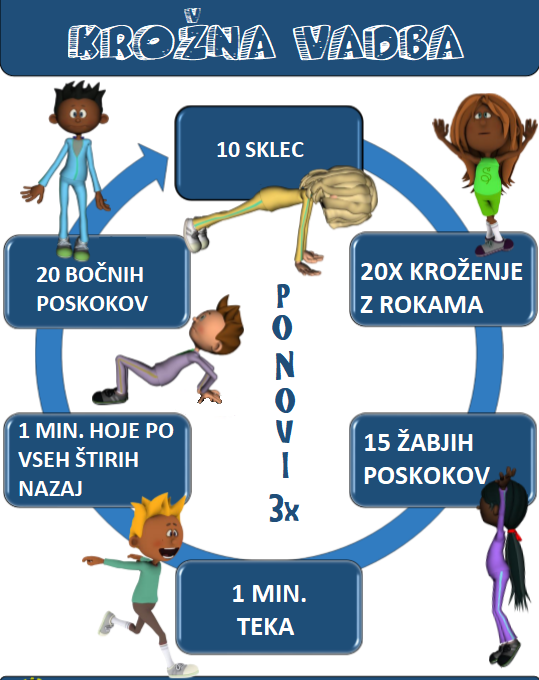 